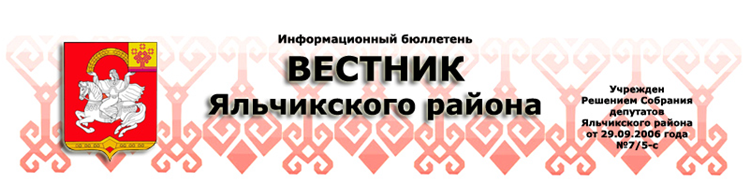 № 16                                                                                                                     20.09.2019О проведении публичных слушаний         Руководствуясь статьей 17 Устава Яльчикского района Чувашской Республики, п о с т а н о в л я ю:          1. Назначить публичные слушания по проекту решения Собрания депутатов Яльчикского района Чувашской Республики «О внесении изменений в Устав Яльчикского района Чувашской Республики» на  22 октября 2019 года в 14 часов.         2. Публичные слушания провести в большом зале заседаний администрации Яльчикского района по адресу: с. Яльчики, улица Иванова, дом 16. 3. Настоящее постановление и проект решения Собрания депутатов Яльчикского района Чувашской Республики «О внесении изменений в Устав Яльчикского района Чувашской Республики» опубликовать в Информационном бюллетене «Вестник Яльчикского района»  не позднее, чем за 30 дней до проведения слушаний, с одновременным опубликованием установленного Собранием депутатов Яльчикского района Порядка учета предложений по проекту Устава Яльчикского района, проекту муниципального правового акта о внесении изменений и (или) дополнений в Устав Яльчикского района и участия граждан в обсуждении проекта Устава Яльчикского района, проекта муниципального правового акта о внесении изменений и (или) дополнений в Устав Яльчикского района.Глава Яльчикского районаЧувашской Республики                                                                                                                      И.И.ВасильеваО внесении изменений в УставЯльчикского   района			Чувашской    Республики                                                                                                              На основании Федерального закона от 6 октября .  № 131-ФЗ «Об общих принципах организации местного самоуправления в Российской Федерации»,  Закона Чувашской Республики от 18 октября 2004 г. «Об организации местного самоуправления в Чувашской Республике» и в целях приведения Устава Яльчикского района Чувашской Республики в соответствии с действующим законодательством, Собрание депутатов Яльчикского района Чувашской Республики решило:1. Внести в  Устав Яльчикского района Чувашской Республики, принятый  решением Собрания депутатов Яльчикского района Чувашской Республики от 24 сентября 2012 г. № 15/1-с (с изменениями, внесенными решениями Собрания депутатов Яльчикского района Чувашской Республики от 18 февраля 2014 г. №  26/1-с,  от 9 декабря 2014 г. № 31/1-с, от 10 марта 2015 г. № 34/2-с, от 29 марта 2016 г. № 8/2-с, от 12 декабря 2017 г.  № 20/1-с, от 4 декабря 2018 г. № 30/1-с) следующие изменения:1) пункт 8 части 1 статьи 8 после слова «прав» дополнить словами «коренных малочисленных народов и других»;2)   пункт 5 статьи 10 признать утратившим силу;3) пункт 12 части 7 статьи 23 изложить в следующей редакции:«12) преобразования Яльчикского района Чувашской Республики, осуществляемого в соответствии с частями 3.1-1, 4, 6, статьи 13 Федерального закона от 6 октября  2003 г. № 131-ФЗ , а также в случае упразднения Яльчикского района Чувашской Республики;»;4)  часть 4 статьи 30 изложить в следующей редакции: «4. Депутат Собрания депутатов Яльчикского района Чувашской Республики должен соблюдать ограничения, запреты, исполнять обязанности, которые установлены Федеральным законом от 25 декабря 2008 г. № 273-ФЗ «О противодействии коррупции» и другими федеральными законами. Полномочия депутата, прекращаются досрочно в случае несоблюдения ограничений, запретов, неисполнения обязанностей, установленных Федеральным законом от 25 декабря 2008 г. № 273-ФЗ «О противодействии коррупции», Федеральным законом от 3 декабря 2012 г. № 230-ФЗ «О контроле за соответствием расходов лиц, замещающих государственные должности, и иных лиц их доходам», Федеральным законом от 7 мая 2013 г. № 79-ФЗ «О запрете отдельным категориям лиц открывать и иметь счета (вклады), хранить наличные денежные средства и ценности в иностранных банках, расположенных за пределами территории Российской Федерации, владеть и (или) пользоваться иностранными финансовыми инструментами», если иное не предусмотрено Федеральным законом от 6 октября 2003 г. № 131-ФЗ «Об общих принципах организации местного самоуправления в Российской Федерации». К депутату Собрания депутатов Яльчикского района Чувашской Республики, представившему недостоверные или неполные сведения о своих доходах, расходах, об имуществе и обязательствах имущественного характера, а также сведения о доходах, расходах, об имуществе и обязательствах имущественного характера своих супруги (супруга) и несовершеннолетних детей, если искажение этих сведений является несущественным, могут быть применены меры ответственности, предусмотренные частью 7.3-1 статьи 40 Федерального закона от 6 октября 2003 г.  № 131-ФЗ. Порядок принятия решения о применении к депутату Собрания депутатов Яльчикского района Чувашской Республики мер ответственности, указанных части 7.3-1 статьи 40 Федерального закона от 6 октября 2003 г.  № 131-ФЗ,  определяется решением Собрания депутатов Яльчикского района Чувашской Республики в соответствии с законом Чувашской Республики.»; 5) пункт 3 статьи 34 изложить в следующей:«3) преобразования Яльчикского района Чувашской Республики, осуществляемого в соответствии с частями 3.1-1, 4, 6, статьи 13 Федерального закона от 6 октября 2003 г. № 131-ФЗ, а также в случае упразднения Яльчикского района Чувашской Республики;»;6) пункт 11 части 8 статьи 38 изложить в следующей редакции:«11) преобразования Яльчикского района Чувашской Республики, осуществляемого в соответствии с частями 3.1-1, 4, 6, статьи 13 Федерального закона от  6 октября 2003 г. № 131-ФЗ, а также в случае упразднения Яльчикского района Чувашской Республики;».2. Настоящее решение вступает в силу после его государственной регистрации и официального опубликования.Глава Яльчикского районаЧувашской Республики                                                                                                                            И.И.Васильева       2О Порядке учета предложений по проектуУстава Яльчикского района Чувашской Республики,проекту муниципального правового актао внесении изменений и (или) дополненийв Устав Яльчикского района Чувашской Республики и участия граждан в обсуждении проектаУстава Яльчикского района, проекта муниципального правового актао внесении изменений и (или) дополнений в Устав Яльчикского районаВ соответствии со ст. 4, 7, 17, 44 Федерального закона Российской Федерации от 06.10.2003 N 131-ФЗ "Об общих принципах организации местного самоуправления в Российской Федерации", Уставом Яльчикского района Собрание депутатов Яльчикского района  решило:1. Утвердить прилагаемый Порядок учета предложений по проекту Устава Яльчикского района, проекту муниципального правового акта о внесении изменений и (или) дополнений в Устав Яльчикского района и участия граждан в обсуждении проекта Устава Яльчикского района, проекта муниципального правового акта о внесении изменений и (или) дополнений в Устав Яльчикского района.        2. Признать утратившим силу часть 3 решения Собрания депутатов Яльчикского района Чувашской Республики от 31 мая 2007 № 12/6-с «Об утверждении Порядок участия граждан Яльчикского района  Чувашской Республики в обсуждении проекта решения Собрания депутатов Яльчикского района Чувашской Республики «О внесении изменений и дополнений в Устав  Яльчикского  района Чувашской Республики» и учета предложений по данному проекту решения».Глава Яльчикского районаЧувашской Республики                                           Р.Н.МолодоваУтвержденрешениемСобрания депутатовЯльчикского районаот «23 » мая . N 13/7-сПОРЯДОКУЧЕТА ПРЕДЛОЖЕНИЙ ПО ПРОЕКТУ УСТАВАЯЛЬЧИКСКОГО РАЙОНА, ПРОЕКТУ МУНИЦИПАЛЬНОГОПРАВОВОГО АКТА О ВНЕСЕНИИ ИЗМЕНЕНИЙ И (ИЛИ) ДОПОЛНЕНИЙВ УСТАВ ЯЛЬЧИКСКОГО РАЙОНА И УЧАСТИЯ ГРАЖДАНВ ОБСУЖДЕНИИ ПРОЕКТА УСТАВА ЯЛЬЧИКСКОГО РАЙОНА,ПРОЕКТА МУНИЦИПАЛЬНОГО ПРАВОВОГО АКТА О ВНЕСЕНИИ ИЗМЕНЕНИЙ И (ИЛИ) ДОПОЛНЕНИЙ В УСТАВ ЯЛЬЧИКСКОГО  РАЙОНА1. Настоящий Порядок устанавливает в соответствии с требованиями действующего законодательства в области местного самоуправления правила учета предложений граждан по проекту Устава Яльчикского района, проекту муниципального правового акта о внесении изменений и (или) дополнений в Устав Яльчикского района и об участии граждан в обсуждении проекта Устава Яльчикского района, проекта муниципального правового акта о внесении изменений и (или) дополнений в Устав Яльчикского района (далее - Порядок).2. Предложения граждан по проекту Устава Яльчикского района, проекту муниципального правового акта о внесении изменений и (или) дополнений в Устав Яльчикского района носят рекомендательный характер для органов местного самоуправления.3. Предложения граждан по проекту Устава Яльчикского района, проекту муниципального правового акта о внесении изменений и (или) дополнений в Устав Яльчикского района принимаются к рассмотрению в течение 30 дней с момента опубликования проекта Устава Яльчикского района, проекта муниципального правового акта о внесении изменений и (или) дополнений в Устав Яльчикского района.4. Предложения граждан по проекту Устава Яльчикского района, проекту муниципального правового акта о внесении изменений и (или) дополнений в Устав Яльчикского района рассматриваются постоянной комиссией Собрания депутатов Яльчикского района по укреплению законности, правопорядка и  развитию местного самоуправления (далее - Постоянная комиссия).5. По истечении срока, установленного п. 3 настоящего Порядка, Постоянная комиссия организует подготовку итогового проекта документа - Устава Яльчикского района, муниципального правового акта о внесении изменений и (или) дополнений в Устав Яльчикского района, подлежащего принятию Собранием депутатов Яльчикского района, с учетом результатов рассмотрения предложений по проекту Устава Яльчикского района, проекта муниципального правового акта о внесении изменений и (или) дополнений в Устав Яльчикского района.6. Участниками обсуждения проекта Устава Яльчикского района, проекта муниципального правового акта о внесении изменений и (или) дополнений в Устав Яльчикского района могут быть все заинтересованные жители Яльчикского района.7. Инициаторами предложений по проекту Устава Яльчикского района, проекту муниципального правового акта о внесении изменений и (или) дополнений в Устав Яльчикского района могут быть все заинтересованные жители Яльчикского района, предприятия, организации, учреждения, их структурные подразделения, общественные организации, расположенные на территории Яльчикского района, а также инициативные группы граждан.8. Граждане участвуют в обсуждении проекта Устава Яльчикского района, проекта муниципального правового акта о внесении изменений и (или) дополнений в Устав Яльчикского района путем ознакомления с опубликованным текстом проекта Устава Яльчикского района, текстом проекта муниципального правового акта о внесении изменений и (или) дополнений в Устав Яльчикского района, его обсуждении, а также путем внесения предложений в органы местного самоуправления Яльчикского  района в порядке, предусмотренном настоящим Порядком.9. Предложения по проекту Устава Яльчикского района, проекту муниципального правового акта о внесении изменений и (или) дополнений в Устав Яльчикского района направляются председателю Постоянной комиссии и главному специалисту-эксперту-юристу администрации  Яльчикского района в письменном виде, где они регистрируются, после чего обсуждаются Постоянной комиссией.10. Постоянная комиссия рассматривает поступившие письменные предложения по проекту Устава Яльчикского района, проекту муниципального правового акта о внесении изменений и (или) дополнений в Устав Яльчикского района и принимает решение о включении (не включении) соответствующих изменений и (или) дополнений в Устава Яльчикского района, муниципальный правовой акт о внесении изменений и (или) дополнений в Устав Яльчикского района. Решения Постоянной комиссии принимаются в соответствии с порядком работы Постоянной комиссии.11. Поданные несвоевременно или в иные органы местного самоуправления, кроме указанных в п. 9 настоящих Правил, предложения по проекту Устава Яльчикского района, проекту муниципального правового акта о внесении изменений и (или) дополнений в Устав Яльчикского района учету и рассмотрению не подлежат.Информационный бюллетень “Вестник Яльчикского района” отпечатанв Администрации Яльчикского района Чувашской РеспубликиАдрес: с.Яльчики, ул.Иванова, д.16                                    Тираж  100  экзЧёваш РеспубликиЕлч.к район.Елч.к районпу=лёх.ЙЫШЁНУ   2019 =?сентябр.н 19-м.ш. № 5Елч.к ял.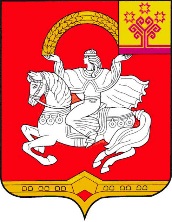 Чувашская  РеспубликаЯльчикский районГлаваЯльчикского районаПОСТАНОВЛЕНИЕ«19» сентября 2019 г. № 5село ЯльчикиЧёваш РеспубликиЕлч.к район.Елч.к районДепутатсен пухёв.ЙЫШЁНУ2019=.                      - м.ш. №                          Елч.к ял.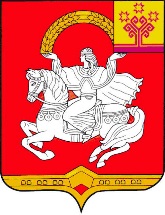 ПРОЕКТЧувашская  Республика       Яльчикский район       Собрание депутатов       Яльчикского района    РЕШЕНИЕ«     »                   2019 г. №                        село ЯльчикиЧёваш РеспубликиЕлч.к район.Елч.к районДепутатсен пухёв.ЙЫШЁНУ2012=? май.н 23- м.ш. № 13/7-с                       Елч.к ял.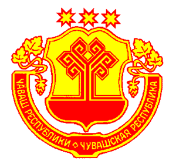 Чувашская  Республика       Яльчикский район       Собрание депутатов       Яльчикского района    РЕШЕНИЕ«23» мая  2012г. № 13/7-ссело Яльчики